Aufgabe 1Schneidet die Kärtchen aus und teilt die verschiedenen Arten von Medien in passende Gruppen ein. Stellt eure Ordnung der Klasse vor. Begründet, warum ihr die Medien in genau diese Gruppen eingeteilt habt.BücherFernseherTabletMagazinComputerLaptopSmartphoneRadioZeitungAufgabe 2Aufgabe 2Medien haben verschiedene Aufgaben. In freien und demokratischen Ländern, wie der Schweiz, tragen Massenmedien dazu bei, dass das Zusammenleben funktioniert. Notiere was dir zu diesen drei Stichworten einfällt. Medien haben verschiedene Aufgaben. In freien und demokratischen Ländern, wie der Schweiz, tragen Massenmedien dazu bei, dass das Zusammenleben funktioniert. Notiere was dir zu diesen drei Stichworten einfällt. ___________________________________________________________________________________________________________________________________________________________________________________________________________________________________________________________________________________________________________________________________________________________________________________________________________________________________________________________________________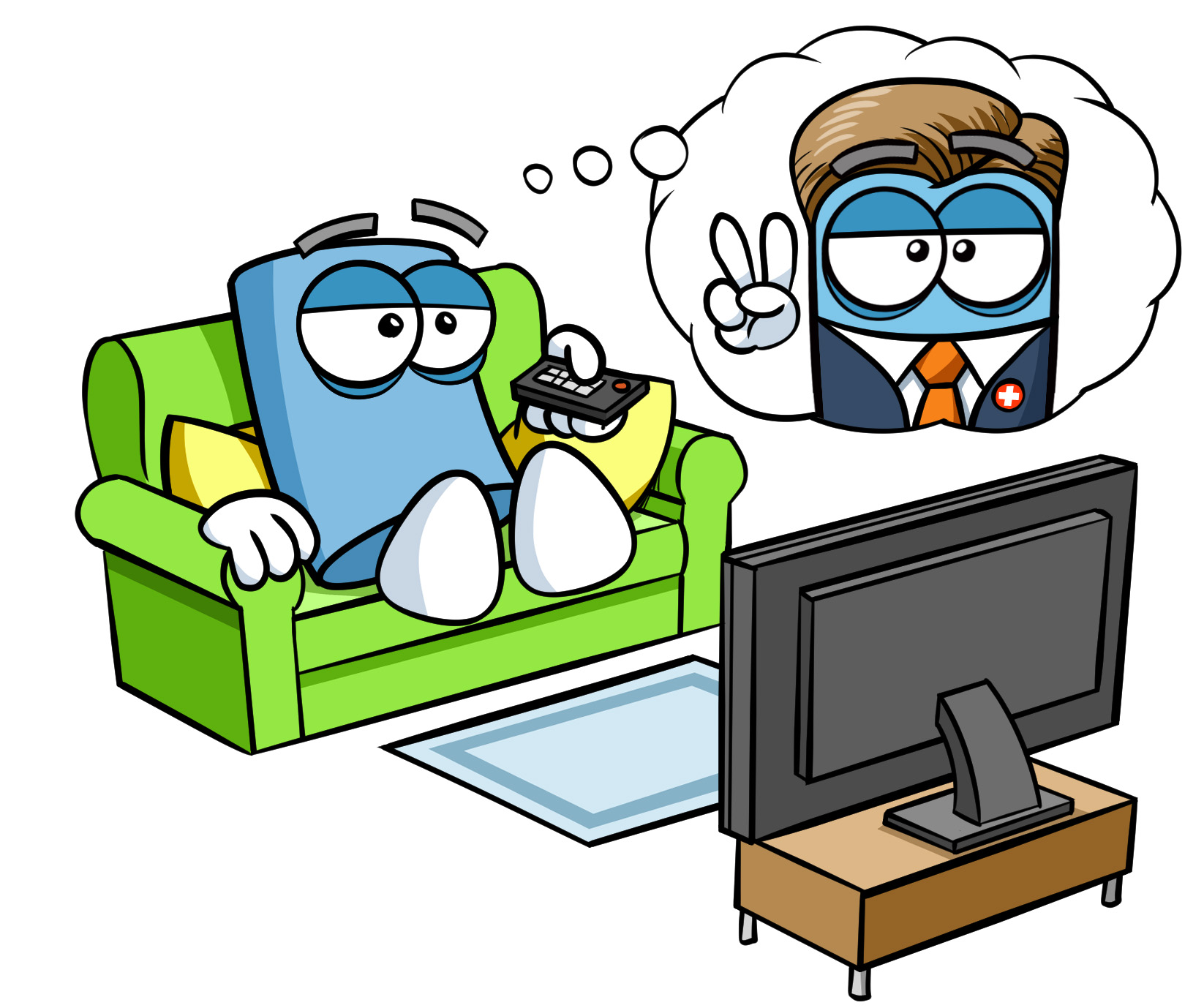 Bild: SRFBild: SRFAufgabe 3Aufgabe 3Aufgabe 3Informiere dich auf der unten aufgeführten Webseite über die Gewaltenteilung in der Schweiz. https://www.ch.ch/de/politisches-system/funktionsweise-und-organisation/gewaltenteilung/Schneide danach die Kästchen auf der nächsten Seite aus und klebe sie am richtigen Ort ein. Informiere dich auf der unten aufgeführten Webseite über die Gewaltenteilung in der Schweiz. https://www.ch.ch/de/politisches-system/funktionsweise-und-organisation/gewaltenteilung/Schneide danach die Kästchen auf der nächsten Seite aus und klebe sie am richtigen Ort ein. Informiere dich auf der unten aufgeführten Webseite über die Gewaltenteilung in der Schweiz. https://www.ch.ch/de/politisches-system/funktionsweise-und-organisation/gewaltenteilung/Schneide danach die Kästchen auf der nächsten Seite aus und klebe sie am richtigen Ort ein. Aufgabe 4Aufgabe 4Warum werden die Medien als vierte Gewalt bezeichnet? Informiere dich im Internet und formuliere selbst eine Antwort. Du kannst zum Beispiel auf folgenden Webseiten recherchieren:https://de.wikipedia.org/wiki/Vierte_Gewalthttps://www.hanisauland.de/node/117168Warum werden die Medien als vierte Gewalt bezeichnet? Informiere dich im Internet und formuliere selbst eine Antwort. Du kannst zum Beispiel auf folgenden Webseiten recherchieren:https://de.wikipedia.org/wiki/Vierte_Gewalthttps://www.hanisauland.de/node/117168___________________________________________________________________________________________________________________________________________________________________________________________________________________________________________________________________________________________________________________________________________________________________________________________________________________________________________________________________________Bild:SRF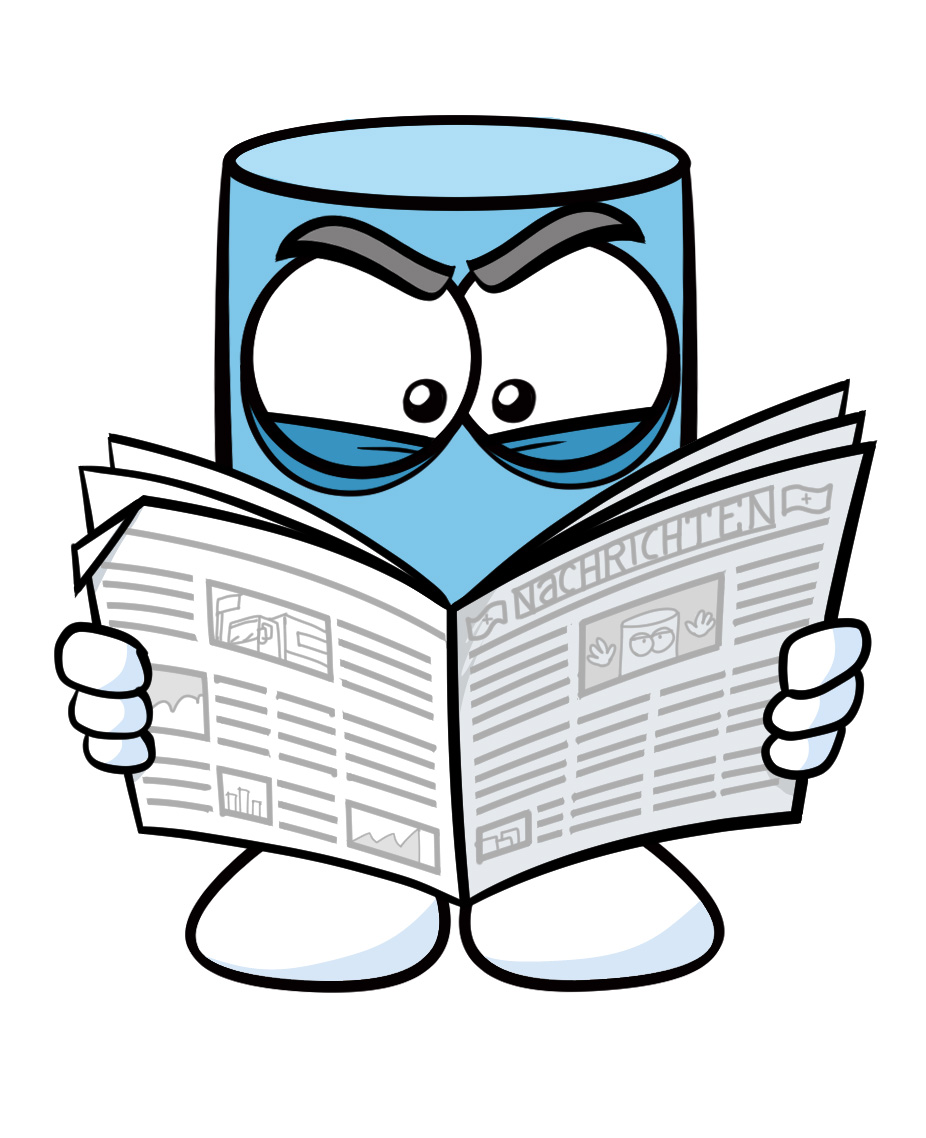 ____________________________________________________________________________________________________________________________________________________________________________________________________________________________________________________________________________________________________________________________________________________________________________________________________________________________________________________________________________________________________________________________________________________________________________________________________________________________________________________________________________________________________________________________________________________________________________________________________________________________________________________________________________________________________________________________________Aufgabe 5Welche Medien nutzt du in der Freizeit?Welche Medien nutzt du in der Schule?Welche Medien nutzt du am meisten?Welche Medien nutzt du am wenigsten?Welche Medien nutzt du zur Unterhaltung?Welche Medien nutzt deine Familie am meisten?Welche Medien informieren am ausführlichsten über aktuelle Themen?Wie oft nutzt du Medien, um dich über aktuelle Themen zu informieren?Welche Medien nutzt du am liebsten?Worüber informierst du dich gerne?Wofür nutzt du Medien?Welche Medien nutzt du, um dich zu informieren?Welche Medien nutzt deine Familie am wenigsten?Wie oft nutzt du Medien zur Unterhaltung?Welche Medien informieren dich am schnellsten über aktuelle Themen?Aufgabe 6Informiere dich eine Woche lang über das aktuelle Weltgeschehen oder über Themen, die dich besonders interessieren. Dokumentiere, welche Medien du dafür nutzt und wie viel Zeit du damit verbringst. Vielleicht nutzt du noch andere Medien. Schreibe diese in die freien Felder.MontagMontagDienstagDienstagMittwochMittwochDonnerstagDonnerstagFreitagFreitagZeitInformationZeitInformationZeitInformationZeitInformationZeitInformationZeitung aus PapierFernsehenRadioOnlinezeitungInternetradioAufgabe 7Aufgabe 7Ihr habt den Auftrag, eine Umfrage zum Thema «Mediennutzung» zu machen. Dabei sollt ihr herausfinden, welche Medien die Leute lesen oder hören und warum und wie oft sie diese nutzen. Natürlich dürft ihr euch noch weitere spannende Fragen zum Thema überlegen.Anleitung für das Erstellen der Umfrage:Überlegt euch Fragen, die ihr stellen könntet und schreibt sie auf.
Überlegt euch verschiedene vorgegebene Antwortmöglichkeiten, so kann die Umfrage einfacher ausgewertet werden. Überlegt euch einen Begrüssungs-/Informationstext, den ihr zu Beginn der Umfrage vorlesen könnt. Notiert Personen, die ihr befragen könntet und fragt sie, ob sie an der Umfrage teilnehmen möchten. Gebt die Umfrage der Lehrperson zum Korrigieren ab.
Befragt verschiedene Personen und schreibt die Antworten auf oder nehmt sie auf. 
Erstellt mit den Ergebnissen Diagramme und beschriftet sie. 
Druckt die Diagramme aus und gestaltet damit ein Plakat.
Stellt eure Ergebnisse der Klasse vor. Ihr habt den Auftrag, eine Umfrage zum Thema «Mediennutzung» zu machen. Dabei sollt ihr herausfinden, welche Medien die Leute lesen oder hören und warum und wie oft sie diese nutzen. Natürlich dürft ihr euch noch weitere spannende Fragen zum Thema überlegen.Anleitung für das Erstellen der Umfrage:Überlegt euch Fragen, die ihr stellen könntet und schreibt sie auf.
Überlegt euch verschiedene vorgegebene Antwortmöglichkeiten, so kann die Umfrage einfacher ausgewertet werden. Überlegt euch einen Begrüssungs-/Informationstext, den ihr zu Beginn der Umfrage vorlesen könnt. Notiert Personen, die ihr befragen könntet und fragt sie, ob sie an der Umfrage teilnehmen möchten. Gebt die Umfrage der Lehrperson zum Korrigieren ab.
Befragt verschiedene Personen und schreibt die Antworten auf oder nehmt sie auf. 
Erstellt mit den Ergebnissen Diagramme und beschriftet sie. 
Druckt die Diagramme aus und gestaltet damit ein Plakat.
Stellt eure Ergebnisse der Klasse vor. 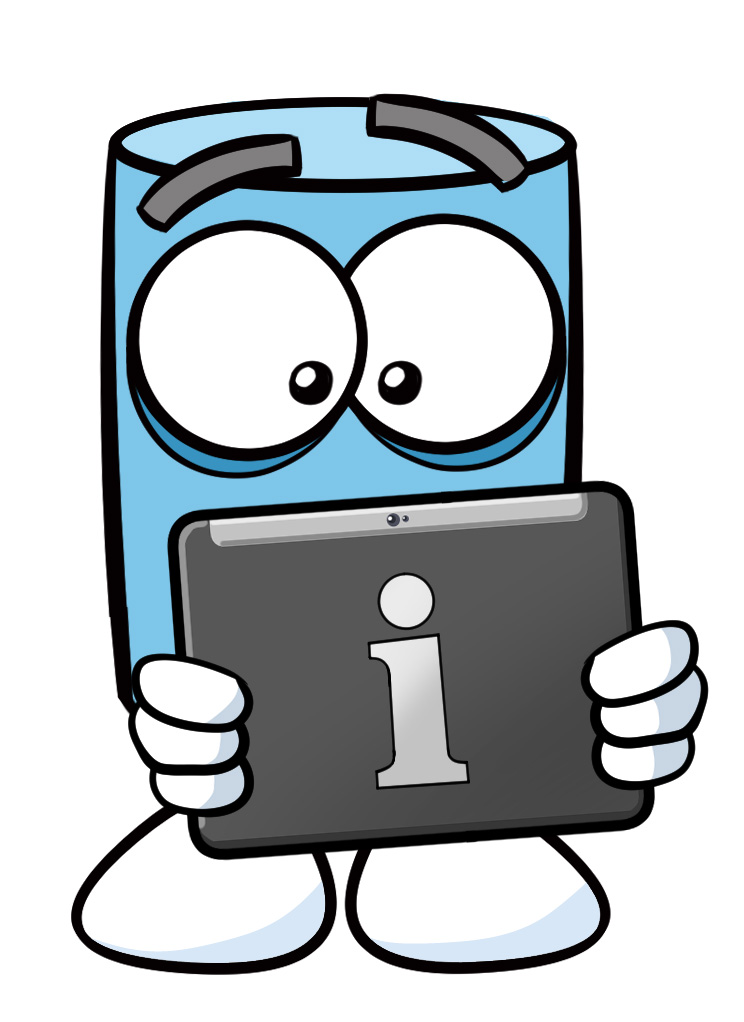 Bild: SRFDiagramme erstellen in WordIhr habt genug Personen befragt und eure Umfrage ist bereit zur Auswertung.BeispielFrage: Welche Medien nutzen Sie am liebsten, um sich über aktuelle Themen zu informieren?InternetRadioFernsehenAndere: _________Ihr habt folgende Antworten erhalten. Internet 5Radio 1Fernsehen 3Andere: _____ 0Nun könnt ihr die Antworten mit Word auswerten.Öffnet ein neues Dokument.Klickt oben auf «Einfügen» und wählt «Diagramm». Entscheidet euch für ein Diagramm. Am besten eignen sich die Diagrammarten: gruppierte Säulen, gruppierte Balken, Kreis. Gebt eure Daten in der Tabelle ein.Dann könnt ihr die Tabelle schliessen und euer Diagramm ist fast fertig. Passt den Titel an, indem ihr draufklickt. Den Kasten unten (Datenreihe 1) könnt ihr löschen. Schreibt zu jedem Diagramm einen kurzen Begleittext, damit andere Personen verstehen, welche Frage hier ausgewertet wurde. 